Gorongosa Restoration Project (GRP)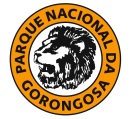 Parque Nacional da Gorongosa
ANÚNCIO DE VAGAPOSIÇÃO: Gestor de Controle de QualidadeLOCALIZAÇÃO: GorongosaTIPO DE CONTRATO: IndeterminadoSUBORDINAÇÃO: Directora do Departamento Sustentável - PNG DEPARTAMENTO: Desenvolvimento SustentávelTERMOS DE REFERÊNCIAI. CONTEXTUALIZAÇÃO DA POSIÇÃOGestor de controle de qualidade, deverá desenvolver métodos e processos de controle de qualidade da linha fabril, implementar os procedimentos e elabora estratégias para identificação e correção de pontos críticos, a fim de padronizar e optimizar os trabalhos dentro dos padrões da organização e das normas técnicas. II. RESPONSABILIDADES CHAVES:Liderar, dirigir, controlar e manter um Sistema de Gestão Integrado em conformidade com as normas ISO 9001, ISO 14001, ISO 45001, ISO 22000, HACCP, ISO 17025, certificação orgânica, em linha com os objetivos da empresa;Controlar e verificar, se a qualidade de produtos/serviços está de acordo com especificações técnicas, desde a matéria-prima até o produto acabado.;Implementar e desenvolver políticas e procedimentos de garantia de qualidade (QA);Coordenar projectos globais de qualidade e segurança de produtos com contrapartes no exterior;Conferência e aplicação de todas as normas referentes à gestão de qualidade;Fazer o levantamento de ‘’feedback’’ dos clientes (Moçambique, EUA e outros países) para melhor compreender os principais pontos de insatisfação, trabalhando em uma estratégia para futuras melhorias, a curto, médio e longo prazo;Direcionar o dia a dia do laboratório, garantindo a análise da qualidade do produto;Registo, análise e compartilhamento de dados de qualidade física do café e outros produtos (qualitativos e quantitativos) usando as melhores práticas do sector;Fazer a gestão dos processos para alcançar a melhoria de produtos e serviços, a satisfação dos clientes ou a superação das expectativas. III. REQUISITOSLicenciatura ou Mestrado em engenharia de processo, agronegócio ou áreas afins;Experiência comprovada no mínimo 5 anos em trabalho de gestão de QC, domínios das etapas de produção e o resultado final dos produtos, visando, assim, garantir que estes estão de acordo com o que é previsto pelas normas e diretrizes gerais;Experiência directa com fornecedor produzindo peças em ambiente regulatório (Certificação Orgânica, ISO 22000, HACCP, ISO 9001, etc.);Conhecimentos sólidos de Qualidade e Gestão de Laboratório;Experiência em testes e análises de qualidade;Competente em Auditoria de Processos e validação de equipamentos de laboratório;Fortes habilidades interpessoais e de comunicação com clara capacidade de liderança;Fluente em Português e Inglês.Convida-se a todos interessados a submeterem sua candidatura relacionada com a posição, seu CV e Cópias de Certificados até ao dia 26 de Fevereiro 2022, através do seguinte endereço eletrónico: recruitment@gorongosa.net A prioridade na selecção será dada ao candidato (a) que preencher os requisitos gerais para ocupação da vaga, por meio da Avaliação de Curriculum.ENCORAJA-SE CANDIDATURAS DO SEXO FEMININO